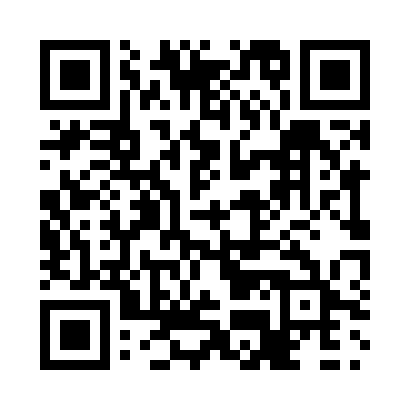 Prayer times for Taxis River, New Brunswick, CanadaMon 1 Jul 2024 - Wed 31 Jul 2024High Latitude Method: Angle Based RulePrayer Calculation Method: Islamic Society of North AmericaAsar Calculation Method: HanafiPrayer times provided by https://www.salahtimes.comDateDayFajrSunriseDhuhrAsrMaghribIsha1Mon3:345:381:306:559:2211:252Tue3:355:381:306:559:2211:243Wed3:365:391:306:559:2111:244Thu3:385:391:306:559:2111:235Fri3:395:401:316:559:2111:226Sat3:405:411:316:549:2011:217Sun3:415:421:316:549:2011:208Mon3:435:431:316:549:1911:199Tue3:445:431:316:549:1911:1810Wed3:455:441:316:549:1811:1711Thu3:475:451:316:539:1811:1512Fri3:485:461:326:539:1711:1413Sat3:505:471:326:539:1611:1314Sun3:525:481:326:529:1511:1115Mon3:535:491:326:529:1511:1016Tue3:555:501:326:519:1411:0817Wed3:565:511:326:519:1311:0718Thu3:585:521:326:519:1211:0519Fri4:005:531:326:509:1111:0420Sat4:025:541:326:509:1011:0221Sun4:035:551:326:499:0911:0022Mon4:055:561:326:489:0810:5923Tue4:075:571:326:489:0710:5724Wed4:095:581:326:479:0610:5525Thu4:115:591:326:479:0510:5326Fri4:126:011:326:469:0410:5127Sat4:146:021:326:459:0210:4928Sun4:166:031:326:449:0110:4829Mon4:186:041:326:449:0010:4630Tue4:206:051:326:438:5910:4431Wed4:226:061:326:428:5710:42